Information Exchange Authorization    I hereby request and authorize the following two parties to exchange information from my records:Accessibility Services					             California State University, East Bay			         Name of Person | Agency | Organization  	25800 Carlos Bee Boulevard, LI 2400           		                                              Address 	Hayward, CA 94542															                              Address	       	4700 Ygnacio Valley Road, AS 114				 	Concord, CA 94521						          Phone | Email AddressThis exchange of information shall be limited to the following items:	   Diagnosis              Assessments               Accommodations               Psycho-Educational Evaluation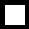 	   Other:  	       I understand that this authorization becomes effective immediately and is subject to revocation by me at any time. If not earlier revoked, it shall terminate upon my graduation or exit from Cal State East Bay.A photocopy of this form is as valid as the original.                                             STUDENT’S signature 						 STUDENT’S NAME (PLEASE PRINT)	                                                                                                           DATE     		                                  date of birth                                                                net id                                                                                